INSTRUCTIONS TO CANDIDATES•   Write your name, centre number and candidate number in the boxes above. Please write clearly and in capital letters.
•   Use black ink. HB pencil may be used for graphs and diagrams only.
•   Answer all the questions, unless your teacher tells you otherwise.
•   Read each question carefully. Make sure you know what you have to do before starting your answer.
•   Where space is provided below the question, please write your answer there.
•   You may use additional paper, or a specific Answer sheet if one is provided, but you must clearly show your candidate number, centre number
    and question number(s). INFORMATION FOR CANDIDATES•   The quality of written communication is assessed in questions marked with either a pencil or an asterisk. In History and Geography 
    a Quality of extended response question is marked with an asterisk, while a pencil is used for questions in which Spelling, punctuation and
    grammar and the use of specialist terminology is assessed.
•   The number of marks is given in brackets [ ] at the end of each question or part question.
•   The total number of marks for this paper is 80.
•   The total number of marks may take into account some 'either/or' question choices. END OF QUESTION PAPERMark schemeCandidate
forenameCandidate
surnameCentre numberCandidate numberQuestionQuestionQuestionAnswer/Indicative contentMarksGuidance1
One mark per row5?Examiner's Comments??

This question was generally well answered.Total52adata is transferred faster (1)……which makes a CPU more efficient (1)It is faster to transfer to and from cache (1)……than transferring to and from RAM (1).21 mark to be awarded for each correct identification and 1 mark to be awarded for the associated explanation to a maximum of 2 marks.bIt has more cores.1Although Computer 1 has a lower clock speed than the CPU in Computer 2 it has more cores, which means that it can be faster than Computer 2.

Any answer relating to splitting a program into processes that be carried out consecutively will be accepted.Total33a1 mark per bullet to max 2The number of FDE cycles run per given time/second
/ the frequency that the clock ‘ticks’3.8 billion cycles/instructions ……per second2
AO1 1b (1)
AO2 1a (1)Do not award: how fast the computer is / speed of CPU

3.8 = 3,800,000,000 



Examiner’s Comments

This question was answered well with many candidates able to demonstrate an understanding of the clock speed of a computer. Fewer candidates correctly translated the 3.8 GHz into the correct number of instructions/FDE cycles performed. Less able candidates did not identify an appropriate time frame, for example ‘the number of instructions it can process’ has a different meaning to ‘the number of instructions it can process per second’. Another common misconception was it is the number of instructions it can perform at a time, a processor can only perform one instruction at a time.b1 mark per bullet to max 3
e.g.Software may be designed to run on 1 core and not multiple cores
/ depends on the task(s)…some tasks cannot be split across coresClock speed also affects speed
/ dual core may have a faster clock speed
/ quad-core may have slower clock speed…so one task may be run faster/slowerRAM size also affects speed
/ Quad-core may have less RAM
/ amount of VM being usedCache size also affects speed
/ Quad-core may have less cache3
AO1 1b (1)
AO2 2b (2)Allow marks for other components that could affect the speed e.g. secondary storage access speed, onboard GPU.
Award description of concurrent processing. 















Examiner’s Comments

Most candidates were able to identify other features that could also have an impact on the speed of the computer such as the processor speed, amount of RAM etc. The more able candidates were also able to identify that the tasks being performed will also impact on the speed, for example how software may not be optimised for quad-core, or that a process may have to wait for a different process to finish execution before it can be processed.Total543Award 1 mark for each correct tick.

No marks should be awarded if ticks are in both boxes in a given row.Total35a4Examiner's Comments

This question was answered correctly by almost all candidates.
be.g.Provides interfaces between user and computer / Determines look and feel of the computerProvides a platform for software to runManages peripherals used by the systemManages memory2Examiner's Comments

This question was fairly well answered.
Total66a1 mark per row5
AO1 1a (5)0 mark for row with > 1 tick

















Examiner’s Comments

This question was answered well with the majority of candidates getting each answer correct.bi1 mark per bullet to max 2Directs packets/data to destination / directs packets/data in a networkReceives packets/data from the network/InternetForwards packets/data to other computers on the network/InternetConnects (different) networks together / e.g. joins home network to InterneHas (public) IP address for LANDesignates (private) IP addresses to network nodes2
AO1 1a (1)
AO1 1b (1)Controls flow of data as BOD for bullet 1.


Bullet 1 needs to refer to the router directing the destination e.g. it is making a decision/choice on where to send it.


Bullet 4 - it has to be referring to the connection between the Internet and home network, or forwarding of data between them. Just referring to accessing Internet is not enough.

Do not allow information for data/packets









Examiner’s Comments

This question required candidates to demonstrate their understanding of a router and its purpose in a network. Candidates need to have an understanding of the purpose of the hardware in a network as to the roles is performs, and how it does this. Less able candidates gave generic descriptions such as ‘it connects devices together’, or ‘lets a user go on the Internet’. These are not in-depth enough to explain the actual purpose of the router, i.e. to receive packets from a computer, read the address and forward the packet to its destination. Similarly, with access to the Internet, the router receives the package to go onto the Internet, packets it appropriately for the new type of network and then sends it onto the new network. The more able candidates were able to describe the purpose of directing packets to their destination, as opposed to sending it arbitrarily to other devices.ii1 mark per item to max 2
e.g.Network Interface card / NICWireless access point / WAPWireless network interface card / WNIC / wi-fi cardBridgeSwitchHubRepeater / wireless extender/boosterServer2
AO1 1a (2)Accept modem, power line adapter,
Ethernet jack

Must be an item of network hardware








Examiner’s Comments

Many candidates were able to identify at least one device, most commonly switches and hubs.c1 mark for naming threat, 1 for description, 1 for prevention.
Max 3 per threat

e.g.Virus / trojan / worm / malwarePiece of software/code/a program that replicates itself / causes damage e.g. editing/deleting filesRunning anti-virus/anti-malware software / don’t download from unknown sources / don’t click on unknown linksSpyware / malware / keyloggerPiece of software/code/a program that records actions/key presses and sends this data to a third party for analysisRunning anti-spyware/anti-malware software/firewallData interception / passiveData is sent to another device and is intercepted by a third partyEncryptionPhishingAn e-mail has a link that when clicked directs the user to a fake website that collects personal dataNetwork policy / firewallPharmingA piece of code installed that redirects user to fake website that collects personal dataAnti-malware / firewallHackerPerson attempting to gain unauthorised access to the network/computers/ data/files / unauthorised access and then deleting/editing data/filesFirewall / strong password / biometrics / penetration testingBrute force attackPerson/software using every combination of passwords to gain accessFirewall/strong passwordsSocial engineeringPerson being the weak point of the system / by example e.g. any example of deceptione.g. Strong passwords / check validity of sources9
AO1 1b (3)
AO2 1a (3)
AO2 1b (3)Must be relevant to home use i.e. not denial of service, SQL injection.


Do not allow adware, spam.


Do not allow backup as a prevention – it does not prevent the threat occurring. Do not allow encryption for stopping a hacker.


Description must do more than repeat the threat.




Read whole response to threat, identify threat first (may not be at the start and may be within description), then look for description.

If no threat identified, then no mark for prevention.

Allow any example of hacking for hacker e.g. cracking (password), active. But only once.

Only award malware once, for virus or spyware e.g. virus identified, then malware identified both can be awarded.
Virus, then malware, then spyware, would get a repeat for final spyware.


Allow:RansomwarePrevents access to your files unless a ransom is paidAnti-virus/firewall














Examiner’s Comments

This question required candidates to consider the different threats to networks and computers that they have learnt about, and to identify which are appropriate in this situation. Most candidates were able to identify three threats, but at times these were not appropriate to the scenario, for example describing denial of service threats to a website, and SQL injection. This identifies the importance of candidates reading the questions carefully and identifying whether it is asking for a generic response i.e. a recall of knowledge (AO1), or an application of their knowledge (AO2). The most common threats identified included viruses and hackers, with candidates being able to describe the threats and identify appropriate measures to prevent them. Some candidates gave repeated answers, for example giving a virus as a threat, then a worm, then a Trojan – both of which are examples of viruses therefore already covered by their previous answer.

Exemplar 5


This candidate has given DDOS for the first answer which is not appropriate to the context; this is a threat to a webserver which is not part of the house owner’s home network. They have given two further appropriate threats, described these appropriately and given reasonable preventions. It is important that candidates consider the context and give threats that are appropriate to the situation given in the question.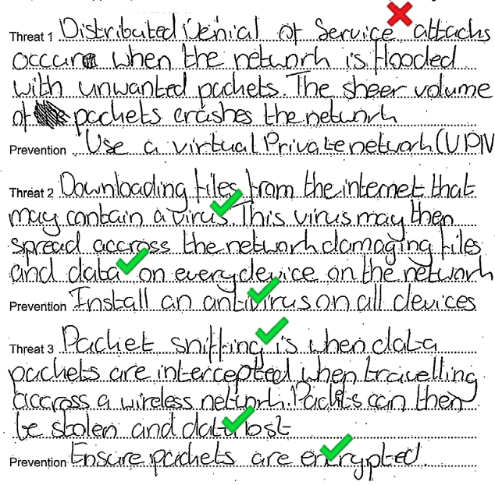 Total187It is easy to add a new node or deviceManagement of the network can be done centrallyFewer data collisions can occurIf a node or device fails it does not affect the rest of the networkA signal does not need to be transmitted to all computers in the network41 mark is to be awarded for each correct reason to a maximum of 4 marks.

Any valid comparisons to other topologies can be awarded marks.Total48bit, nibble, byte, MB, GB, PB 11Correct Answer OnlyTotal19i1000 010021 mark per nibble. Mark right to left.

Examiner’s Comments

This question was answered correctly by the vast majority of candidates. Pleasingly, conversion of numbers to and from binary is now obviously a comfortable skill for candidates of all levels.iiB 521 mark per hex digit

Examiner’s Comments

Slightly fewer candidates were able to answer this question successfully compared to 5(a)(i). Most were able to split the binary number up into two nibbles, but then the conversion to binary for each nibble sometimes was incorrectly completed. Common wrong answers included 11 5 (which achieved 1 mark for 5 but did not recognise that 11 in denary equates to B in hexadecimal) or C5, where a mistake was made once the hexadecimal value went over 9. Very few answers showed a complete lack of understanding, but where this was seen, candidates tended to simply convert the binary to denary and ignore the requirement to use hexadecimal. This achieved no marks.iii1 mark per bullet, max 1.00001101Divides by 41Accept 001101 / 1101. Allow any number of leading zeros.iv1 mark per bullet, max 2.Left shiftone place2Do not accept answers that simply show the number shifted.

Examiner’s Comments

Candidates showed a good understanding of binary shifts, which is especially pleasing as this is a new point that was not covered in the old GCSE Computing specification. The majority of candidates were able to both carry out a shift and describe a shift that matched a give outcome. One common mistake was for candidates to describe the direction of a shift but not say how many places to shift (e.g. ‘shift left’ but missing ‘by one place’).Total710i1 mark for working, 1 mark for answer1024(1000) / 100 / 10*100 = 1000= 10 (videos)2
AO2 1a (1)
AO2 1b (1)Final answer must be 10, not 10.24




Examiner’s Comments

Most candidates were able to answer this question fully. They performed the correct calculation and gained the correct answer, rounding the number of videos appropriately. The most common error involved candidates multiplying 100 by 1000.ii1 mark per bullet to max 6Output asking for file size (in megabytes)Taking number of MB as inputMultiplying by 1024 or 1000Multiplying by 1024 or 1000 (may be same line as bullet 3, this must be the final value with no further changes)Outputting the final bytes value……in an appropriate message

output "Please enter the file size in megabytes"
input numberMB
numberKB = numberMB * 1024 (or 1000)
numberBytes = numberKB * 1024 (or 1000)
output "There are " & numberBytes & " bytes in " & numberMB & "MB"6
AO3 2b (6)Award bullet 5 even if bullets 3 and 4 are wrong. Do not award if outputting the original input value.



Bullet 4 must be the final calculation to get the mark. If there are any further calculations, or changes to the final bytes value then bullet 4 cannot be awarded.


Input = value is incorrect, variable must be on left.

Bullet 6 is dependent on bullet 5.

Input must be stored e.g. user input – no mark

Outputs must have "" around strings, variable identifiers must not have "".

If bullet 5 is not given because the variable is in "", still award bullet 6 if correct.

Bullet 3 and 4, could be multiplying by 1,000,000 or 1,048,576 (award both bullets).

numberMB = input("Enter the file size") would get both bullets 1 and 2.


Concatenation is not required for the final bullet.

input("Filesize") will get 1 mark for outputting File size, it will not get the input as there is no variable.

Examiner’s Comments

This question covered the synoptic algorithm element of the examinations. Candidates were required to use their knowledge of binary numbers to write a pseudocode algorithm. Most candidates attempted to write a pseudocode algorithm. A small number of candidates drew a flowchart, which does not meet the criteria of pseudocode. Most candidates were able to gain at least some marks, most commonly for the output of a message, and then input of the required data.

Common errors including inaccurate use of assignment, for example INPUT = FileSize is incorrect. This line of code states that the data within FileSize is stored in INPUT. The correct assignment is FileSize = INPUT.

Candidates need to be aware of how to output strings and values within variables. These could have been output as individual statements, but when combined candidates need to differentiate between the variables and text. For example, OUTPUT (The new file size is & FileSize) makes use of concatenation, but the text is not identified as a string and requires speech marks e.g. OUTPUT (The new file size is & “FileSize”).

Some candidates did not attempt to output a message to the user, asking them to input the file size. Candidates need to read all aspects of the question carefully to make sure they are meeting all of the criteria.




Exemplar 1


This candidate has not identified that “how large is the file in megabytes” is an output, and has not explicitly asked for an input therefore cannot gain either of these marks. This first line of code is assigning a string to the variable size_in_mb. This error is not followed through, and the candidate has performed the correct calculation, and then output an appropriate message along with the new variable.

Exemplar 2

This candidate has outputted an appropriate message and read the input into the variable filesize. They have performed the appropriate calculation (although ∗ is preferable for multiplication, as an algorithm x is accepted). They have output an appropriate message and the correct variable.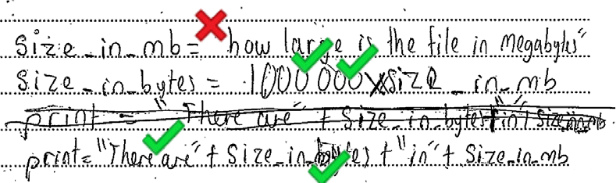 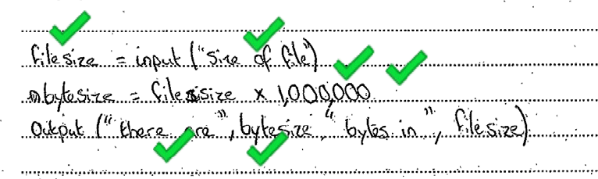 Total811iDomain Name Server / DNS.1
AO1 1a (1)Allow Server/service/system





Examiner’s Comments

This question required an understanding of a Domain Name Server/System to convert URLs to IPs. Few candidates were able to identify this system, with many making guessing such as HTTP. Many candidates did not attempt to answer this question.ii1 mark for each letter in the correct place
1 The request is put into packets
2 Е
3 The packets are sent across the network
4 D
5 А
6 If they have not arrived:
7   A timeout is sent to request the packets are resent
8 If they have arrived:
9   В
10  С5
AO1 1b (5)















Examiner’s Comments

This question required an understanding of how packets of data are sent across a network. Candidates were required to read through the statements and order them logically. The more able were able to identify the appropriate sequence. Less able candidates confused some of the statements, such as identifying the request as being processed before the packets were received.Total61261 mark for each tick in the correct box.

0 marks for a row with more than one tick.Total613Mark Band 3-High Level
(6–8 marks)
The candidate demonstrates a thorough knowledge and understanding of a wide range of considerations in relation to the question; the material is generally accurate and detailed. The candidate is able to apply their knowledge and understanding directly and consistently to the context provided. Evidence/examples will be explicitly relevant to the explanation.
The candidate is able to weigh up both sides of the discussion and includes reference to the impact on all areas showing thorough recognition of influencing factors.
There is a well-developed line of reasoning which is clear and logically structured. The information presented is relevant and substantiated.

Mark Band 2-Mid Level
(3–5 marks)
The candidate demonstrates reasonable knowledge and understanding of a range of considerations in relation to the question; the material is generally accurate but at times underdeveloped.
The candidate is able to apply their knowledge and understanding directly to thecontext provided although one or two opportunities are missed. Evidence/examples are for the most part implicitly relevant to the explanation.
The candidate makes a reasonable attempt to discuss the impact on most areas, showing reasonable recognition of influencing factors.
There is a line of reasoning presented with some structure. The information presented is in the most part relevant and supported by some evidence.


Mark Band 1-Low Level
(1–2 marks)
The candidate demonstrates a basic knowledge of considerations with limited understanding shown; the material is basic and contains some inaccuracies. The candidate makes a limited attempt to apply acquired knowledge and understanding to the context provided.
The candidate provides nothing more than an unsupported assertion.
The information is basic and communicated in an unstructured way. The information is supported by limited evidence and the relationship to the evidence may not be clear.

0 marks
No attempt to answer the question or response is not worthy of credit8
AO2 1a (4)
AO2 1b (4)The following is indicative of possible factors/evidence that candidates may refer to but is not prescriptive or exhaustive:
Indicative Content:

InhabitantsConnection with the rest of the worldAccess to more informationUp-to-date with newsE-commerceCommunication with peopleCan be used in schools/for educationCost (Devices and connection)


BusinessesSell products to wider audience/more customersPurchase items from wider range/more placesCompetitive pricesTourism can be advertisedOnline bookings for hotelsEthical issuesAccess to inappropriate/illegal contentLead to social pressure to be online and get technologyCostIntroduces digital and social divideThreats
Privacy issuesTracking of IPs/devicesSocial mediaUnwanted images and videos of people may be put onlineRisk of threats e.g. phishing/pharming/virus

















Examiner’s Comments

Most candidates tackled this question well, demonstrating a good understanding of the potential issues and structuring an appropriate response. The most common responses were given as essays, with the more able candidates allocating a paragraph to each to areas given in the questions.

The question required a discussion of the impact of the Internet on both the inhabitants and businesses. A discussion of the impact requires both positive and negative impacts. The more able candidates tackled each area in turn, giving the positive and negative sides to each area.

Less able candidates provided limited depth in their responses, giving an example of a drawback to a business but not then expanding this to explain the potential impact.

More able candidates were able to evaluate the impact and gave a reasoned conclusion that summarised their findings.

There were some answers where candidates assumed that without the Internet the inhabitants had no means of communication, access to and/or knowledge of the world beyond their island.

Exemplar 7


This candidate began by describing the advantages to business, and then the benefits to inhabitants in paragraph 2. They have identified a drawback to inhabitants, and a general drawback of security risks – covering privacy/ethical issues. The candidate has covered at least three of the bullet points given in the question and given both positive and negative impacts. It was not credited with full marks because it was felt there could have been further expansion e.g. how the lack of security could impact the businesses, and an overall conclusion as to the impact.






Exemplar 8


This candidate has given a point of relevance in the first paragraph, but not explained how this is an impact. They have also attempted to give a privacy issue, but this is vague. The second paragraph states that inhabitants can now be educated, but they could be without the Internet – this is not an impact; if they had explained that it gives easier access to a greater range of information then this would have been more relevant. They have identified that businesses can grow through greater distribution, but again this is not expanded suitably into a positive impact. The candidate has given a couple of points of relevance and attempted to explain them, but it is lacking depth and clarity. There are two areas covered. This is a low-medium level response, but the relevant points allowed it to gain access to the medium band.












Exemplar 9


The candidate has given a number of points which are all relevant. They have covered at least three of the bullet points. The response lacked depth for each point, so despite there being a number of points, these were not explained as to their impact. This is therefore restricted to the middle band.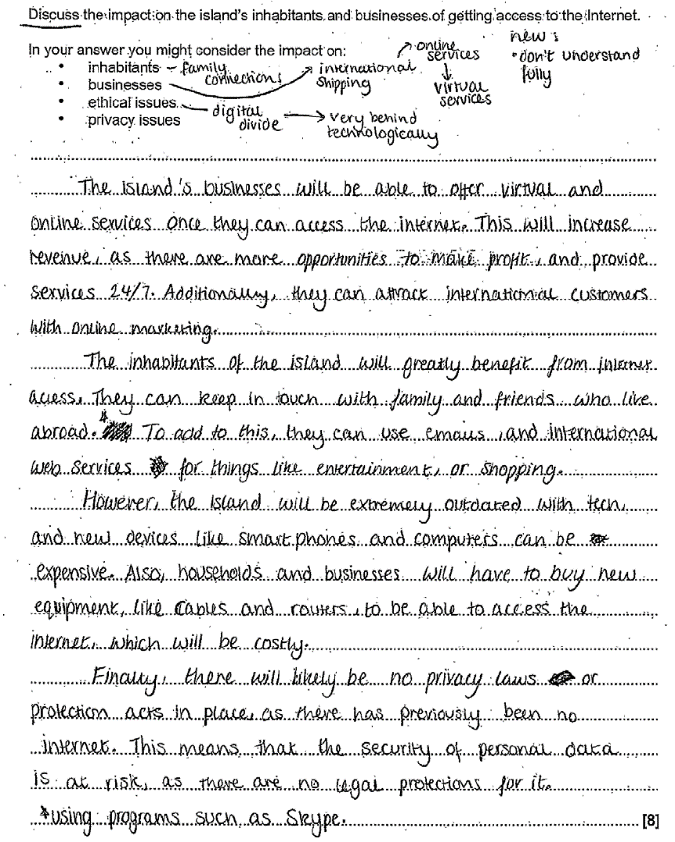 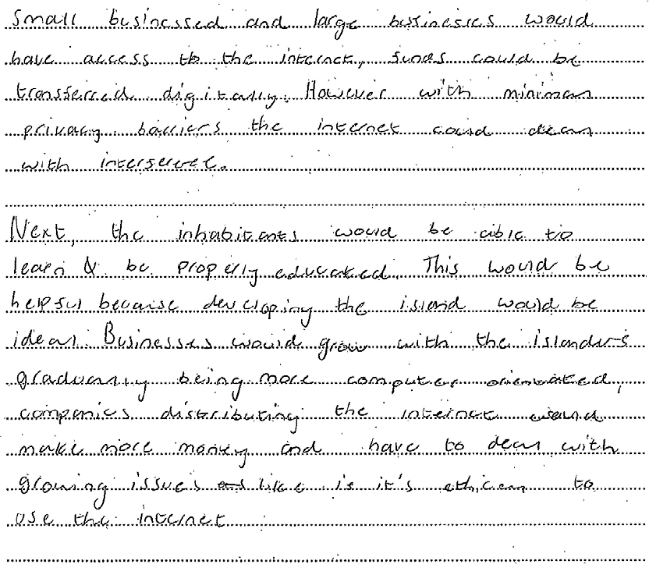 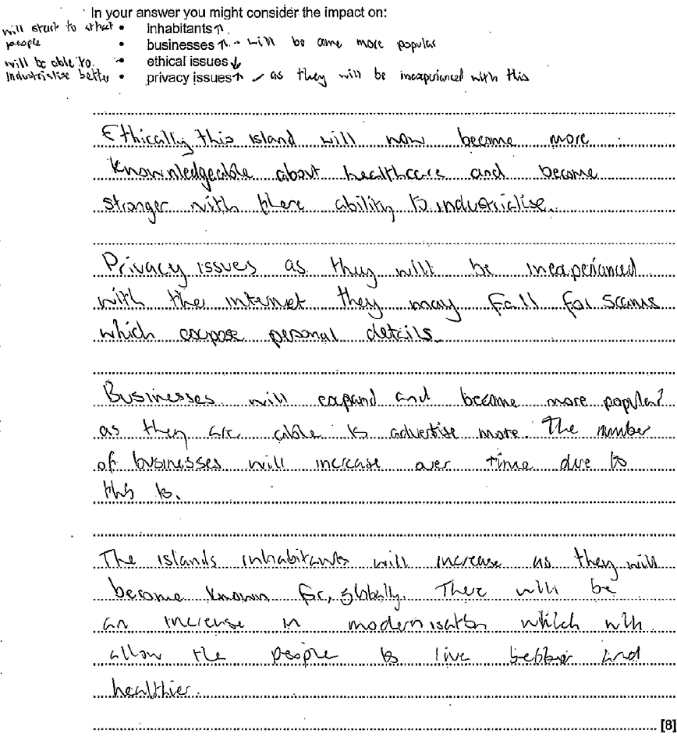 Total8